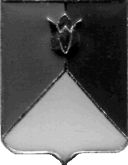 РОССИЙСКАЯ  ФЕДЕРАЦИЯАДМИНИСТРАЦИЯ КУНАШАКСКОГО  МУНИЦИПАЛЬНОГО РАЙОНА ЧЕЛЯБИНСКОЙ ОБЛАСТИПОСТАНОВЛЕНИЕот 18.01.2019 г.  № 52	В связи с кадровыми изменениями в Администрации Кунашакского муниципального районаПОСТАНОВЛЯЮ:	1. Приложение 4 к постановлению администрации Кунашакского муниципального района от 20.12.2017г. №2525 «Об утверждении Порядка оплаты стоимости обучения» изложить в новой редакции (прилагается). 2. Начальнику отдела информационных технологий администрации района Ватутину В.Р. разместить настоящее постановление на официальном сайте администрации Кунашакского муниципального района.3. Организацию исполнения настоящего постановления возложить на заместителя Главы района по социальным вопросам Нажметдинову А.Т.Глава района		                                                                                                        С.Н. АминовПРИЛОЖЕНИЕк постановлению администрации                 Кунашакского муниципального      района  от      20.12.2017г.    № 2525в редакции постановления администрации Кунашакского муниципального районаот 18.01.2019г. № 52состав комиссии по распределению денежных средств бюджетаКунашакского муниципального района, предусмотренных для оплаты стоимости обучения в высших учебных заведенияхО внесении изменений в приложение 4 постановления Главы района от 20.12.2017г. №2525  Председатель комиссииНажметдинова А.Т.- заместитель Главы района по социальным вопросамЗаместитель  председателя Янтурина Г.Г.- помощник Главы Кунашакского муниципального районаЧлены комиссииАюпова Р.Ф.- заместитель Главы района по финансовым вопросам – руководитель Финансового управления;Абдрахманова О.Р.- начальник Правового управления администрации Кунашакского муниципального района;Батырханов Р.Р.- руководитель Управления культуры, молодежной политики и информации администрации Кунашакского муниципального района;Губайдуллина Г.Г.- документовед администрации района, секретарь комиссии;Макмулова А.Р.- руководитель Управления образования администрации Кунашакского муниципального района;Рахматуллин Р.А.- главный врач ГБУЗ «Районная больница с. Кунашак» (по согласованию);Сафин Д.У.- руководитель Управления по физической культуре, спорту и туризму администрации Кунашакского муниципального района.